RAMAZAN'IN GİRDİĞİ NE ZAMAN KANITLANIRSA, ORUÇ O ZAMAN FARZ OLURمتى قامت البينة على دخول رمضان وجب الصومباللغة التركية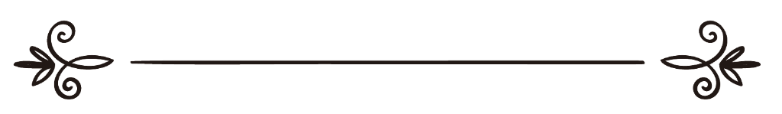 Abdullah b. Abdurrahman el-Cibrînاسم المؤلفعبد الله بن عبد الرحمن الجبرينÇevirenMuhammed Şahinترجمةمحمد شاهينGözden GeçirenAli Rıza Şahinمراجعةعلي رضا شاهينSoru: Ramazan ayının girdiği kanıtlanır, fakat insanlar bunu ancak oruçsuz bir şekilde sabahladıktan sonra öğrenirlerse, ne yapmaları gerekir?Cevap: Ramazan ayının girdiği kanıtlanırsa, oruç tutmak farz olur. Gündüz kanıtlanırsa, oruç tutması kendisine farz olan herkesin, o sırada oruçsuz olduğu için o günü kaza etmesi gerekir.Nitekim bir bedevi Medine’ye geldi ve hilali gördüğünü haber verdi.Bunun üzerine Nebi -sallallahu aleyhi ve sellem- onun söylediğine itimat ederek insanlara oruç tutmalarını emretti.O beldenin halkı oruçsuz olarak sabahladıkları, sonra gündüz onlara haber geldiği ve o günün Ramazan olduğu kesinleştiği zaman, Ramazan ayına saygının bir gereği olarak o günün kalan kısmında hiçbir şey yemez ve içmezler.Daha sonra bu günü kaza ederler.Hiç kimse, madem ki daha sonra onu kaza edeceğim, o halde günün kalan bölümünde oruç tutmama gerek yok diyemez. Biz ona zamana saygıdan dolayı tutacağını söylüyoruz. Çünkü Ramazan ayı saygınlığı olan bir aydır. İftara bir saat bile kalsa, gündüzün kalan kısmında oruç tutar. Sonra o sırada kendisine oruç farz olan kimsenin bunu tekrar kaza etmesi gerekir. Allah'ın izniyle doğru olan görüş budur ve fetvâ da buna göredir.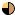 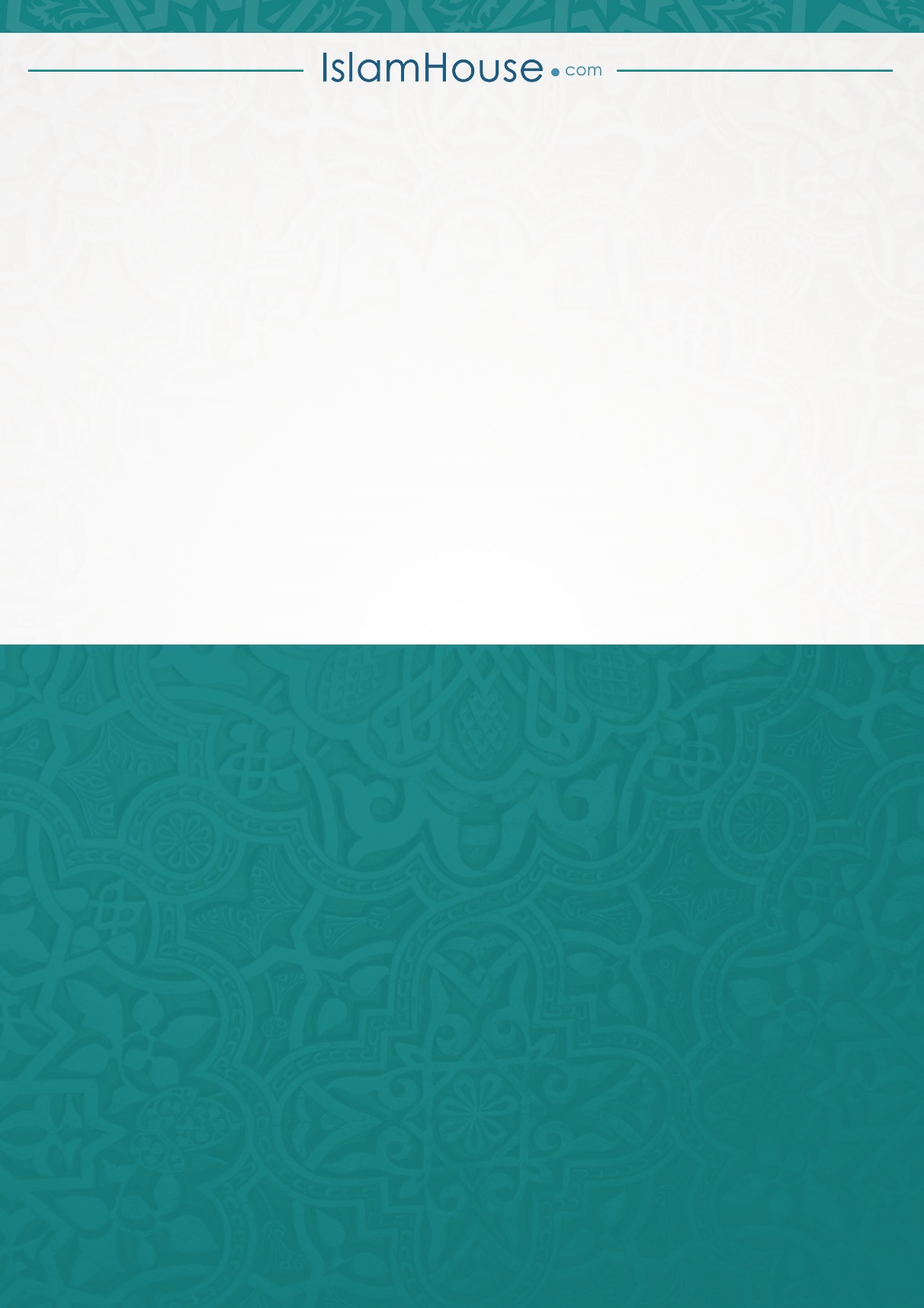 